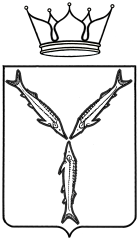 МИНИСТЕРСТВО МОЛОДЕЖНОЙ ПОЛИТИКИ,СПОРТА И ТУРИЗМА САРАТОВСКОЙ ОБЛАСТИПРИКАЗот  _____31.10.2017_____ №  __589__г. СаратовО присвоении спортивных разрядовВ соответствии с разрядными нормами и требованиями Единой всероссийской спортивной классификации, административным регламентом по предоставлению министерством молодежной политики, спорта и туризма Саратовской области государственной услуги «Присвоение спортивных разрядов (кандидат в мастера спорта и I спортивный разряд) и квалификационной категории «Спортивный судья первой категории» утвержденным приказом № 287 от 15 августа 2012 года и на основании представленных документовПРИКАЗЫВАЮ:Присвоить спортивный разряд «Кандидат в мастера спорта»:Присвоить I спортивный разряд:Подтвердить спортивный разряд «Кандидат в мастера спорта»:Подтвердить I спортивный разряд:Контроль за исполнением настоящего приказа возложить на первого заместителя министра А.В. Козлова.Министр                                                                                                             А.В. Абросимов№ п/пФ.И.О.Вид спортаУчреждение, организация1.Альшакову Никите ЕвгеньевичуфутболСРОФСО «Федерация футбола Саратовской области»2.Березину Николаю СтаниславовичуфутболСРОФСО «Федерация футбола Саратовской области»3.Брежневу Олегу СтаниславовичуфутболСРОФСО «Федерация футбола Саратовской области»4.Володину Даниле ФёдоровичуфутболСРОФСО «Федерация футбола Саратовской области»5.Грищенко Илье АлексеевичуфутболСРОФСО «Федерация футбола Саратовской области»6.Дьяконову Артёму АлександровичуфутболСРОФСО «Федерация футбола Саратовской области»7.Дякину Филиппу ИгоревичуфутболСРОФСО «Федерация футбола Саратовской области»8. Карибову Руслану АрифовичуфутболСРОФСО «Федерация футбола Саратовской области»9.Козлову Алексею ВикторовичуфутболСРОФСО «Федерация футбола Саратовской области»10.Кулику Никите ИвановичуфутболСРОФСО «Федерация футбола Саратовской области»11.Макарову Николаю ЮрьевичуфутболСРОФСО «Федерация футбола Саратовской области»12.Олейникову Даниле АндреевичуфутболСРОФСО «Федерация футбола Саратовской области»13.Рамазанову Мурату ЭлмановичуфутболСРОФСО «Федерация футбола Саратовской области»14.Рахимкулову Дамиру РавилевичуфутболСРОФСО «Федерация футбола Саратовской области»15.Сазонову Дмитрию АлександровичуфутболСРОФСО «Федерация футбола Саратовской области»16.Спиркину Дмитрию ВикторовичуфутболСРОФСО «Федерация футбола Саратовской области»17.Ткачеву Максиму АлексеевичуфутболСРОФСО «Федерация футбола Саратовской области»18.Харламову Артёму АндреевичуфутболСРОФСО «Федерация футбола Саратовской области»19.Жилкиной Яне АлександровнедзюдоСРОО «Федерация дзюдо Саратовской области»20.Курдюмову Дмитрию АлексеевичудзюдоСРОО «Федерация дзюдо Саратовской области»21.Лахтину Даниилу СергеевичудзюдоСРОО «Федерация дзюдо Саратовской области»22.Кадыкову Александру Васильевичууниверсальный бойСРОО «Спортивная федерация универсальный бой»23.Кимяеву Матвею Николаевичууниверсальный бойСРОО «Спортивная федерация универсальный бой»24.Курникову Всеволоду Сергеевичууниверсальный бойСРОО «Спортивная федерация универсальный бой»25.Леонову Эдуарду Владимировичууниверсальный бойСРОО «Спортивная федерация универсальный бой»26.Нефеденкову Дмитрию Михайловичууниверсальный бойСРОО «Спортивная федерация универсальный бой»27.Полищук Александре Александровнеуниверсальный бойСРОО «Спортивная федерация универсальный бой»28.Бахшяну Саргису Мурадовичуспортивная борьбаОО «Саратовская областная федерация спортивной борьбы»29.Борисову Егору Ивановичуспортивная борьбаОО «Саратовская областная федерация спортивной борьбы»30.Голубничему Андрею Дмитриевичуспортивная борьбаОО «Саратовская областная федерация спортивной борьбы»31.Воронкину Егору АлександровичусамбоСРОО «Спортивная федерация самбо Саратовской области»№ п/пФ.И.О.Вид спортаУчреждение, организация1.Хабдулову Кайрулле СамиголаевичукиокусинкайСРОО «Федерация киокусинкай Саратовской области»2.Колесову Никите Олеговичуспортивный туризмСООО «Саратовская областная федерация спортивного туризма»3.Абдалову Даниле КонстантиновичуфутболСРОФСО «Федерация футбола Саратовской области»4.Азизову Камилю РавильевичуфутболСРОФСО «Федерация футбола Саратовской области»5.Александрову Максиму ДмитриевичуфутболСРОФСО «Федерация футбола Саратовской области»6.Андрееву Илье АндреевичуфутболСРОФСО «Федерация футбола Саратовской области»7.Аронову Максиму АндреевичуфутболСРОФСО «Федерация футбола Саратовской области»8.Бабенко Артёму ПавловичуфутболСРОФСО «Федерация футбола Саратовской области»9.Бабичеву Ярославу ДмитриевичуфутболСРОФСО «Федерация футбола Саратовской области»10.Балуеву Михаилу АлексеевичуфутболСРОФСО «Федерация футбола Саратовской области»11.Баранову Виталию ЮрьевичуфутболСРОФСО «Федерация футбола Саратовской области»12.Борунову Александру ДмитриевичуфутболСРОФСО «Федерация футбола Саратовской области»13.Васильеву Максиму ЮрьевичуфутболСРОФСО «Федерация футбола Саратовской области»14.Васильцову Владиславу ВладимировичуфутболСРОФСО «Федерация футбола Саратовской области»15.Выродову Ивану ДенисовичуфутболСРОФСО «Федерация футбола Саратовской области»16.Дозорову Алексею АлександровичуфутболСРОФСО «Федерация футбола Саратовской области»17.Иванову Владиславу МаксимовичуфутболСРОФСО «Федерация футбола Саратовской области»18.Кагину Даниле АлексеевичуфутболСРОФСО «Федерация футбола Саратовской области»19.Киму Руслану АлександровичуфутболСРОФСО «Федерация футбола Саратовской области»20.Климину Алексею ВитальевичуфутболСРОФСО «Федерация футбола Саратовской области»21.Климину Артему ВитальевичуфутболСРОФСО «Федерация футбола Саратовской области»22.Козюре Илье ВладимировичуфутболСРОФСО «Федерация футбола Саратовской области»23.Косолапкину Максиму АлександровичуфутболСРОФСО «Федерация футбола Саратовской области»24.Кузину Даниле АлексеевичуфутболСРОФСО «Федерация футбола Саратовской области»25.Лаптеву Дмитрию ОлеговичуфутболСРОФСО «Федерация футбола Саратовской области»26.Лебедеву Ивану ИгоревичуфутболСРОФСО «Федерация футбола Саратовской области»27.Манышеву Дмитрию ЮрьевичуфутболСРОФСО «Федерация футбола Саратовской области»28.Михееву Льву МихайловичуфутболСРОФСО «Федерация футбола Саратовской области»29.Мокшину Ивану АлександровичуфутболСРОФСО «Федерация футбола Саратовской области»30.Молчанову Владимиру ВладимировичуфутболСРОФСО «Федерация футбола Саратовской области»31.Полякову Сергею АлексеевичуфутболСРОФСО «Федерация футбола Саратовской области»32.Пряхину Сергею АлександровичуфутболСРОФСО «Федерация футбола Саратовской области»33.Романову Владиславу ДмитриевичуфутболСРОФСО «Федерация футбола Саратовской области»34.Сорокину Егору КонстантиновичуфутболСРОФСО «Федерация футбола Саратовской области»35.Тимохину Никите АлексеевичуфутболСРОФСО «Федерация футбола Саратовской области»36.Трифонову Никите АнатольевичуфутболСРОФСО «Федерация футбола Саратовской области»37.Хутчеву Артему СергеевичуфутболСРОФСО «Федерация футбола Саратовской области»38.Цареву Александру ВитальевичуфутболСРОФСО «Федерация футбола Саратовской области»39.Явкину Даниле ОлеговичуфутболСРОФСО «Федерация футбола Саратовской области»40.Язикову Василию ИвановичуфутболСРОФСО «Федерация футбола Саратовской области»41.Яковлеву Артему ДенисовичуфутболСРОФСО «Федерация футбола Саратовской области»42.Абубакервой Аделии Рамилевнехудожественная гимнастикаОО «Саратовская областная федерация художественной гимнастики»43.Даниловской Дарье Дмитриевнехудожественная гимнастикаОО «Саратовская областная федерация художественной гимнастики»44.Емельяновой Софье Вячеславовнехудожественная гимнастикаОО «Саратовская областная федерация художественной гимнастики»45.Кучиевой Диане Зауровнехудожественная гимнастикаОО «Саратовская областная федерация художественной гимнастики»46.Налькиной Варваре Константиновнехудожественная гимнастикаОО «Саратовская областная федерация художественной гимнастики»47.Семикиной Алене Анатольевнехудожественная гимнастикаОО «Саратовская областная федерация художественной гимнастики»48.Сосновцевой Кире Ильиничнехудожественная гимнастикаОО «Саратовская областная федерация художественной гимнастики»49.Фроловой Елизавете Романовнехудожественная гимнастикаОО «Саратовская областная федерация художественной гимнастики»50.Шихановой Екатерине Андреевнехудожественная гимнастикаОО «Саратовская областная федерация художественной гимнастики»51.Дьячкову Андрею ДмитриевичусамбоСРОО «Спортивная федерация самбо Саратовской области»52.Желудкову Дмитрию ВитальевичусамбоСРОО «Спортивная федерация самбо Саратовской области»53.Резепову Шамилю РашидовичусамбоСРОО «Спортивная федерация самбо Саратовской области»54.Холодельщикову Михаилу ВалерьевичусамбоСРОО «Спортивная федерация самбо Саратовской области»55.Волчкову Андрею Николаевичуспорт глухихСРООООИ «Общероссийская спортивная федерация спорта глухих»56.Рожкову Александру Олеговичуспорт глухихСРООООИ «Общероссийская спортивная федерация спорта глухих»№ п/пФ.И.О.Вид спортаУчреждение, организация1.Борисовой Глафире КонстантиновнедзюдоСРОО «Федерация дзюдо Саратовской области»2.Акчурину Руслану ЗарифовичутхэквондоСРОО «Ассоциация тхэквондо Саратовской области»3.Колесникову Игорю АндреевичутхэквондоСРОО «Ассоциация тхэквондо Саратовской области»4.Княжеченко Артему СергеевичутхэквондоСРОО «Ассоциация тхэквондо Саратовской области»№ п/пФ.И.О.Вид спортаУчреждение, организация1.Маликовой Екатерине Сергеевнеспортивный туризмСООО «Саратовская областная федерация спортивного туризма»2.Петрушовой Дарье Александровнеспортивный туризмСООО «Саратовская областная федерация спортивного туризма»3.Сильченко Никите Александровичуспортивный туризмСООО «Саратовская областная федерация спортивного туризма»4.Богатенкову Семену АлексеевичуфутболСРОФСО «Федерация футбола Саратовской области»5.Варгину Егору АндреевичуфутболСРОФСО «Федерация футбола Саратовской области»6.Желтову Кириллу ДмитриевичуфутболСРОФСО «Федерация футбола Саратовской области»7.Кужагалиеву Александру ОлеговичуфутболСРОФСО «Федерация футбола Саратовской области»8.Лученкину Павлу ВикторовичуфутболСРОФСО «Федерация футбола Саратовской области»9.Поликарпову Антону ВалерьевичуфутболСРОФСО «Федерация футбола Саратовской области»10.Прилепко Егору ВасильевичуфутболСРОФСО «Федерация футбола Саратовской области»11.Пряхину Егору АлександровичуфутболСРОФСО «Федерация футбола Саратовской области»12.Семину Владимиру ИгоревичуфутболСРОФСО «Федерация футбола Саратовской области»13.Хозяйкину Никите АндреевичуфутболСРОФСО «Федерация футбола Саратовской области»14.Шашину Даниле АнатольевичуфутболСРОФСО «Федерация футбола Саратовской области»15.Штефану Никите СергеевичуфутболСРОФСО «Федерация футбола Саратовской области»16.Щелокову Александру АндреевичуфутболСРОФСО «Федерация футбола Саратовской области»17.Логвиненко Екатерине Андреевнелегкая атлетикаСРОО «Региональная спортивная федерация легкой атлетики»18.Бигулаевой Ангелине Алановнехудожественная гимнастикаОО «Саратовская областная федерация художественной гимнастики»19.Давыдовой Евгении Владиславовнехудожественная гимнастикаОО «Саратовская областная федерация художественной гимнастики»20.Пузаковой Полине Сергеевнехудожественная гимнастикаОО «Саратовская областная федерация художественной гимнастики»21.Бочкаревой Екатерине Сергеевнеспортивное ориентированиеСООО «Саратовская федерация спортивного ориентирования»22.Короткову Сергею Александровичуспортивное ориентированиеСООО «Саратовская федерация спортивного ориентирования»23.Синицыной Юлии Витальевнеспортивное ориентированиеСООО «Саратовская федерация спортивного ориентирования»24.Сырову Михаилу Владимировичуспортивное ориентированиеСООО «Саратовская федерация спортивного ориентирования»25.Яксанову Сергею Сергеевичуспортивное ориентированиеСООО «Саратовская федерация спортивного ориентирования»